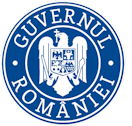 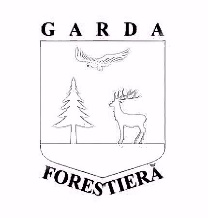 Nr. 14856/21.12.2021PREZENTAREAactivitații Gărzii Forestiere Ploiești- Garda Forestieră Județeană Dâmbovițala ședința Colegiului Prefectural Dâmbovița din data de 29.05.2020	Tematica prezentată:	1. Sinteză privind principalele acțiuni realizate de Garda Forestieră Județeană Dâmbovița în perioada ianuarie-decembrie 2021	Considerente privind atribuțiile și competențele Gărzii Forestiere Ploiești	Garda Forestieră Ploiești:	- este înființată în baza OUG 32/2015 privind înființarea Gărzilor forestiere și funcționează conform prevederilor HG nr.743/2015 privind organizarea și funcționarea Gărzilor forestiere, prin preluarea atribuțiilor și activităților de la fostul Inspectorat teritorial de regim silvic și de vânătoare Ploiești și, ulterior, de la fostul Comisariat de Regim Silvic și Cinegetic Ploiești. 	- este instituție publică teritorială, cu personalitate juridică, în subordinea autorității publice centrale care răspunde de silvicultură, actualmente Ministerului Mediului, Apelor și Pădurilor, finanțată integral de la bugetul de stat, cu atribuții în implementarea și controlul aplicării regimului silvic și cinegetic în fondul forestier național și vegetația forestieră de pe terenurile din afara fondului forestier național și în monitorizarea trasabilității materialelor lemnoase.	- are în arondare trei județe-Prahova, Dâmbovița și Argeș- pentru o suprafață totală de fond forestier de 542.545 ha având ca atribuții de implementare a legislației silvice și cinegetice și de control pentru 28 de ocoale silvice de stat, 14 ocoale silvice de regim (private) și un număr de 30 gestionari ai celor 146 de fonduri cinegetice.	Garda Forestieră Județeană Dâmbovița este constituită ca birou județean în cadrul Gărzii Forestiere Ploiești având rolul de implementare și control al regimului silvic și cinegetic și de monitorizare a trasabilitățiimaterialelor lemnoase, conform atribuțiilor conferite de Regulamentul de Organizare și Funcționare (ROF) și a Deciziilor emise de Garda Forestieră Ploiești.	Garda Forestieră Județeană Dâmbovița asigură implementarea și controlul respectării regimului silvic pentru suprafața de cca 119000 ha de fond forestier din județ, din care 104000 ha suprafață administrată/asigurată cu servicii silvice de 8 ocoale silvice de stat din cadrul Direcției silvice Dâmbovița și 10 ocoale silvice de regim (private) dintre care 3 cu sediul în județul Dâmbovița (OS Ialomicioara, Muntenia și Vlăsia), unul în județul Prahova, unul în județul Alba și 8 în județul Argeș cu diferite suprafețe de pădure situate pe  raza județului Dâmbovița. De asemenea asigură implementarea și controlul respectării regimului cinegetic pentru un număr de 8 gestionari ai celor 41 de fonduri cinegetice din județ.Principalele acțiuni realizate în anul 2021 de Garda Forestieră Județeană Dâmbovița În cursul anului 2021 Garda Forestieră Județeană Dâmbovița a efectuat acțiuni privind asigurarea integrității  fondul forestier proprietate publică a statului sau privată a persoanelor fizice și juridice , acțiunide controlprivind proveniența și comercializarea materialelor lemnoase , regimul spațiilor de depozitare a materialelor lemnoase și al instalațiilor de prelucrat lemn rotund precum și controale referitoare la circulația materialelor lemnoase, acțiuni prezentate mai jos în formă tabelară.Pentru fondul forestier în suprafaţă de maximum 30 ha inclusiv, pentru care nu a existat administrare sau pentru care nu au fost asigurate serviciile silvice, iar proprietarul nu s-a putut  identifica sau pentru care proprietarul a decedat şi nu s-a realizat dezbaterea succesorală, după notificareade către Garda Forestieră Județeană Dâmbovița transmisă ocolului silvic nominalizat și după efectuarea controlul de fondși  evaluarea eventualelor prejudicii aduse fondului forestier, reprezentanții GFJ Dâmbovița au încheiat 36 Acte de constatare cu ocoalele silvice nominalizate pentru suprafețele din raza acestora de competență, având drept consecință asigurarea pazeipentru o suprafață totală de 908 ha.    Aceste contracte s-au încheiat conform art.16 din Legea 46/2008-Codul silvic-cu modificările și completările ulterioare.Costurile necesare asigurării serviciilor silvicepentru aceste suprafețe se suportă de la bugetul de stat prin bugetul autorității publice centrale care răspunde de silvicultură ca modalitate de sprijin pentru dezvoltarea durabilă a pădurii , modalitate prevăzută în Legea 46/2008 cu modificările și completările ulterioare. Există în această situație, la nivelul județului, o suprafață de 1300 ha, pentru care se plătesc anual contravaloarea serviciilor de pază în valoare de 144000 lei.	Au fost asigurate de la bugetul de stat, plata gratuită a serviciului de pază pentru proprietățile mai mici sau egale cu 30 de ha (în sumă de 815000 lei) și plata contravalorii masei lemnoase nerecoltate din suprafețe de fond forestier cu restricții impuse de amenajamentele silvice în sumă de 1097000 lei. În ceea ce privește recepția lucrărilor de amenajare a pădurilor, faza birou și teren, pentru fondul forestier proprietate publică de stat și privată, GFJ Dâmbovița a participat la un număr de 23 verificări a lucrărilor de amenajare a pădurilor efectuate de diferite societăți de profil, atât în județul Dâmbovița cât și în țară.În cadrul Planului comun de acțiune stabilit între Inspectoratul General al Poliției Române și Ministerul Mediului și Pădurilor, Garda Forestieră Județeană Dâmbovița împreună cu reprezentanți ai Inspectoratului de Poliție Județean Dâmbovița auefectuat12 acțiuni privind proveniența,circulația și comercializare materialelor lemnoase , la regimul spațiilor de depozitare a materialelor lemnoase și al instalațiilor de prelucrat lemn rotund , acțiuni soldate cu confiscarea a 89 mc material lemnos și aplicarea de contravenții în valoare totală de 37000 lei.    De asemenea reprezentanții GFJ Dâmbovița au participat,la solicitarea IGPR ,la 5 actiuni în țară (Maramureș, Suceava ) unde în urma controalelor efectuate, pentru nerespectarea regimului silvic au aplicat contraventii în valoare totală de 25000 lei și au confiscat un volum de 77 mc material lemnos.Având în vedere că la data de 1 februarie 2021 a întrat în vigoare Ordinul 118 pentru aprobarea Metodologieiprivind organizarea și funcționarea aplicațiilor SUMAL2.0 , obligațiile utilizatorilor SUMAL2.0  structura și modalitatea de transmitere a informațiilor standardizate, GFJ Dâmbovița prin administratorul de date  a introdus în sistem datele de identificare și a creat conturi de utilizator pentru 238 agenți economici cu activitate de exploatarea ,comercializareași prelucrarea lemnului, 8 ocoale silvice de stat, 3 ocoale silvice de regim (private ) și  71 de transportatori profesioniști.    Sistemul SUMAL2.0 a fost dezvoltat de către Serviciul de Telecomunicații Speciale și este un sistem informațional integrat de urmărire a materialelor lemnoase și are ca obiectiv principal controlul provenienței materialelor lemnoase și asigurarea trasabilității acestora.	Cu privire la creșterea suprafețelor de fond forestier național, la nivelul județului s-a demarat în primăvara anului, efectuarea unor lucrări de reconstrucție ecologică, prin fonduri alocate de la bugetul de stat, prin Ministerul Mediului,Apelor și Pădurilor, prin plantarea unor terenuri degradate astfel :La comuna Șotânga, s-a constituitperimetrul de ameliorare Valea Popii în suprafață totală de 32,6 ha.Într-o primă etapă s-a procedat la plantarea unei suprafețe de 22,69 ha, la care a fost constatată o reușită a plantației de aproximativ 77% în primul an de vegetație, fiind plantați puieți forestieri din speciile salcâm, sălcioară și plop alb. Într-o a doua etapă tot la comuna Șotânga urmează a  fi efectuate lucrări de reconstrucție ecologică pe o suprafață de 9,91 ha, după ce va fi finalizat proiectul european de decolmatare a barajului de la Pucioasa, proiect desfășurat prin ABA Buzău.La comuna Vulcana-Pandele a fost constituit perimetrul de ameliorare Toculești, pentru o suprafață totală de 59,98 ha, din care efectiv de plantat o suprafață de 17,15 ha cu puieți forestieri din speciile salcâm și plop negru. După primul an de vegetație sa constatat o reușită a plantației de aproximativ 83%.Reușitele rezultate în urma controlului anual desfășurat de reprezentanții Gărzii Forestiere la finele anului 2021 au fost satisfăcătoare ținând cont de faptul că în acest an au alternat perioadelecuploiabundente cu perioade de secetă prelungită.Pentru anul 2022 preconizăm plantarea unei suprafețe de 14 ha, constituită în perimetrul de ameliorare Miercanu, de pe raza comunei Vârfuri, reconstrucție ecologică ce se derulează tot cu fonduri de la bugetul de stat , prin Ministerul Mediului,Apelor și Pădurilor.În ceea ce privește identificarea unor alte eventuale terenuri degradate, ce se pretează a fi ameliorate prin împădurire, identificăm o oarecare reticență din partea unor autorități locale (exemplu com.Glodeni, suprafață identificată și măsurată de aproximativ 52 ha.Referitor la aplicarea măsurii PNDR 15, submăsura 15.1- servicii de silvomediu s-a aplicat această măsură pentru o suprafață de 11643 ha asigurându-se anual plata de către APIA.Totodată a fost identificată o suprafață compactă de aproximativ 80 ha care la această dată se pretează a fi încadrată la categoria de folosință pădure, (în teren este deja pădure de peste 50 ani), terenuri situate pe raza localităților Pucioasa și Valea Lungă, unde se poartă încă discuții cu privire la schimbarea destinației terenului în fond forestier.Ne propunem:1. Asigurarea cu servicii de pază prin structuri silvice autorizate a întregii suprafețe de fond forestier a județului Dâmbovița, până în anul 2023.2. Creșterea cu 20%, în anul 2022, a suprafețelor de fond forestier amenajate din punct de vedere silvic.3. Identificarea tuturor terenurilor degradate inapte culturilor agricole și redarea acestora în circuitul silvic, până în anul 2026.4. Continuarea înființării de perdele forestiere de protecție a căilor de comunicație și transportîmpotriva înzăpezirilor și realizarea acestora conform OUG nr.65/2018până în anul 2026.5. Creșterea cu 15%, în anul 2022, a suprafeței de fond forestier pentru care se aplică Măsura PNDR 15, submăsura 15.1- servicii de silvomediu.6. Eradicarea în anul 2022 a pestei porcine africane în cazul efectivelor de mistreți care populează fondurile cinegetice.7. Reducerea cu 50% a infracționalității în domeniile silvic, cinegetic și trasabilității materialelor lemnoase, în anul 2022 comparativ cu anul 2021.Șef birou- Garda Forestieră Județeană Dâmbovițaing. Gheorghe NICOLAENr.crt.Tpul controluluiNr. controaleNr.Infracțiuni constatateValoarea prejudiciului din infracțiunileiNr. contravențiiValoarea contraventiilorleiMaterial lemnos confiscatmc1Control de fond61116280---2Pășunat 3--1Avertisment-3Controlul circulației materialului lemnos27--210 00024Controlul instalațiilor de prelucrat m.l.19--96000495Control de exploatare68--1131 0006Contravenții aplicate personalului sivic7--716 0007Adrese privind răspunsuri adresate agenților economici și diferitelor instituții20-----8Note de constatare privind prelungirea termenului de exploatare ca urmare calamităților naturale26-----9Verificări privind modul de întocmire APV-urilor40--38000-10Verificarea Atestatelor de exploatare 15-----11Note intocmite pentru depășirea posibilității stabilită prin Amenajamentele silvice10-----12Aprobări pentru agenți economici referitoare la erori efectuate în aplicația SUMAL2.0250-----